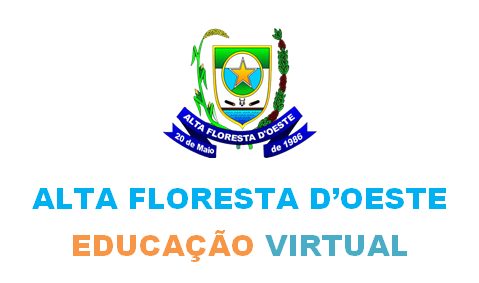 Segue passo a passo para se cadastra e acessar o Portal do AVA do seu Filho.1º Acesse o link a baixo:http://ava.portovelho.ro.gov.br/Login.aspx?ReturnUrl=%2fHome.aspx2º Fazer o cadastro do Aluno conforme imagem a baixo:Figura – 01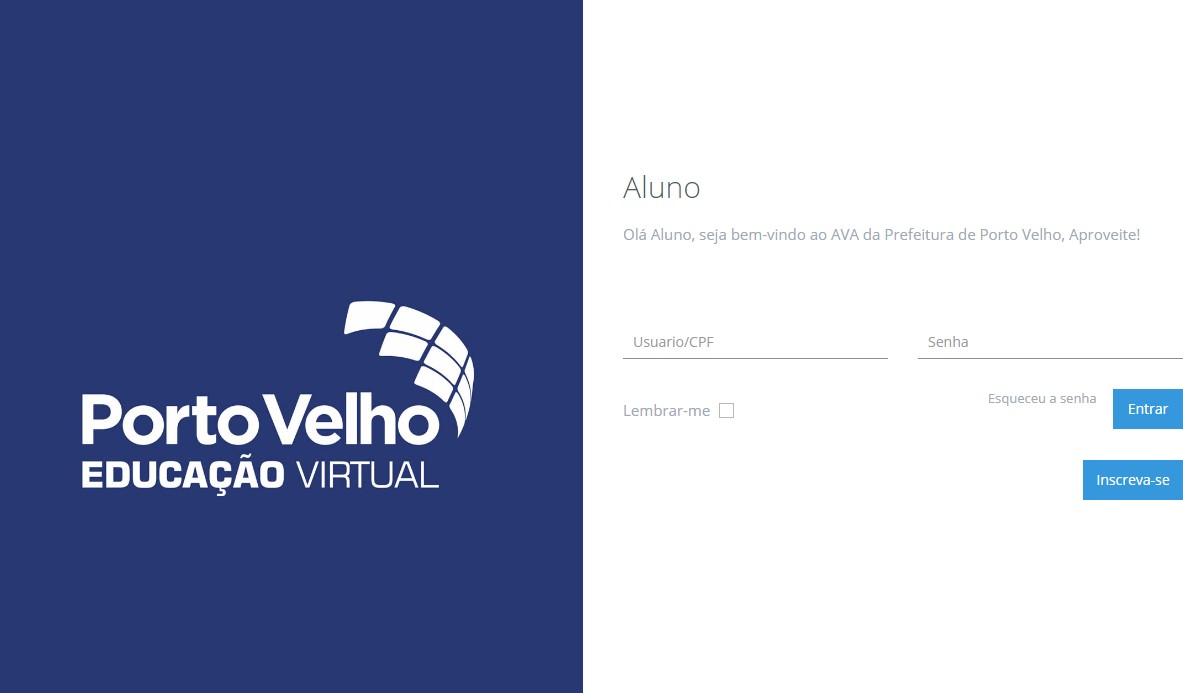 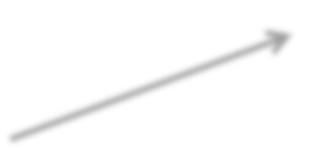 Você deve clicar no menu indicado pela a seta (Inscreva-se)3º fazer o cadastro do seu filho conforme o preenchimento feito na figura a baixo:Figura 02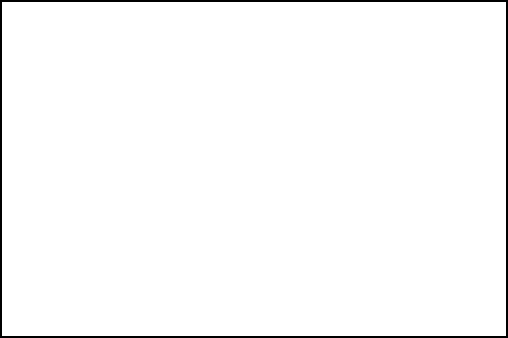 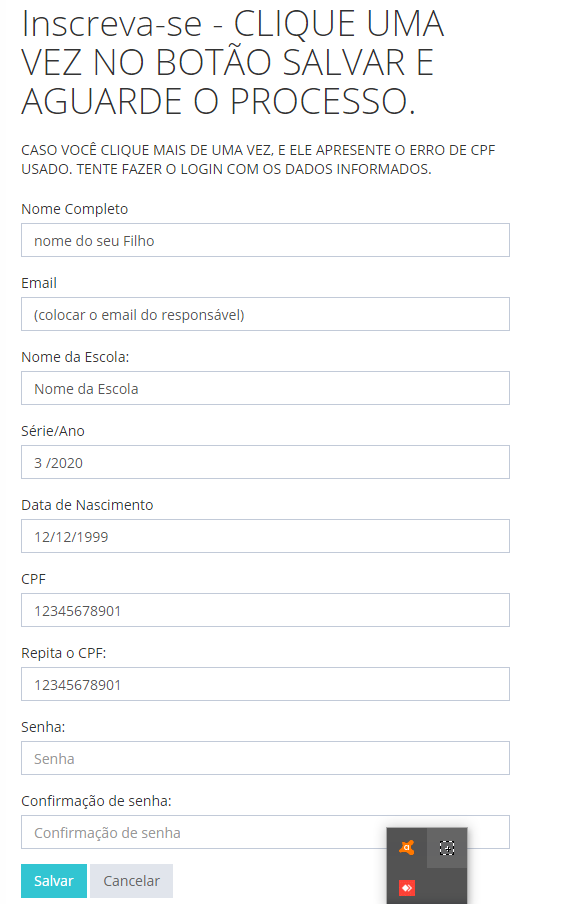 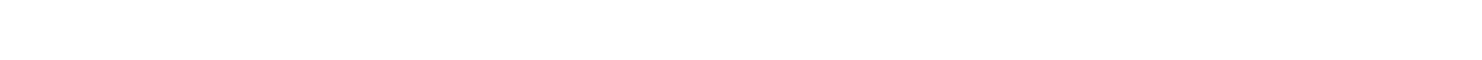 Sugestão: colocar como senha a data de nascimento do seu filho Exe: 01/01/2010 Preencher 010120104º - Depois de feito o cadastro seu portal esta liberado conforme imagem a baixo:Figura 03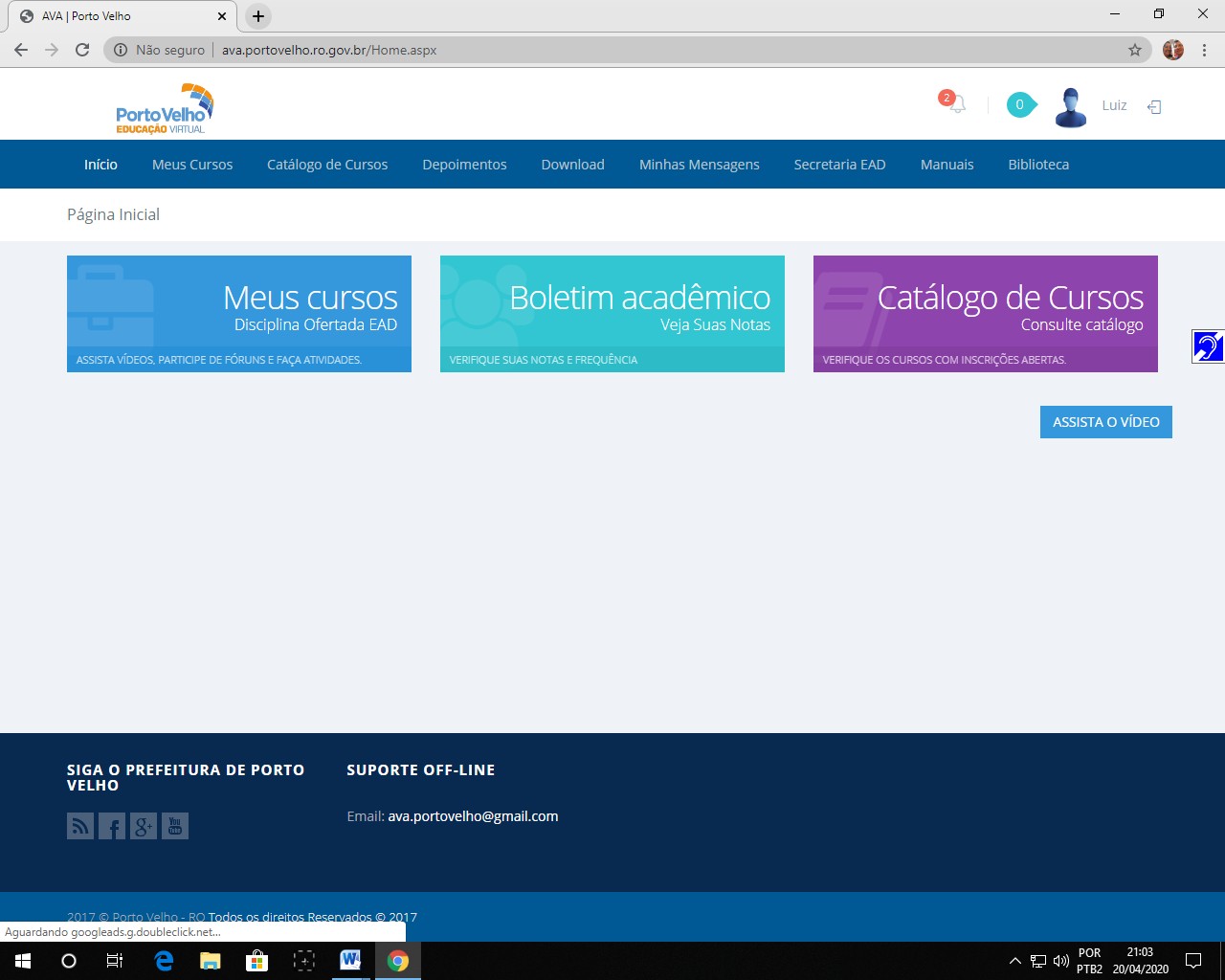 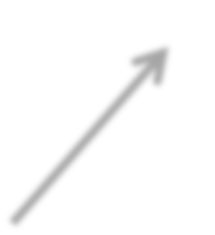 O nome do seu filho estará aparecendo do lado da imagem, e agora você terá que fazer a matricula do seu filho no ano correspondente que ele estuda. Clicando no menu (Catálogo de Cursos) indicado pela seta.5º - Para matricular o aluno você terá que saber o ano que seu filho estuda:- Educação Infantil (Pais que tem criança no infantil)figura 04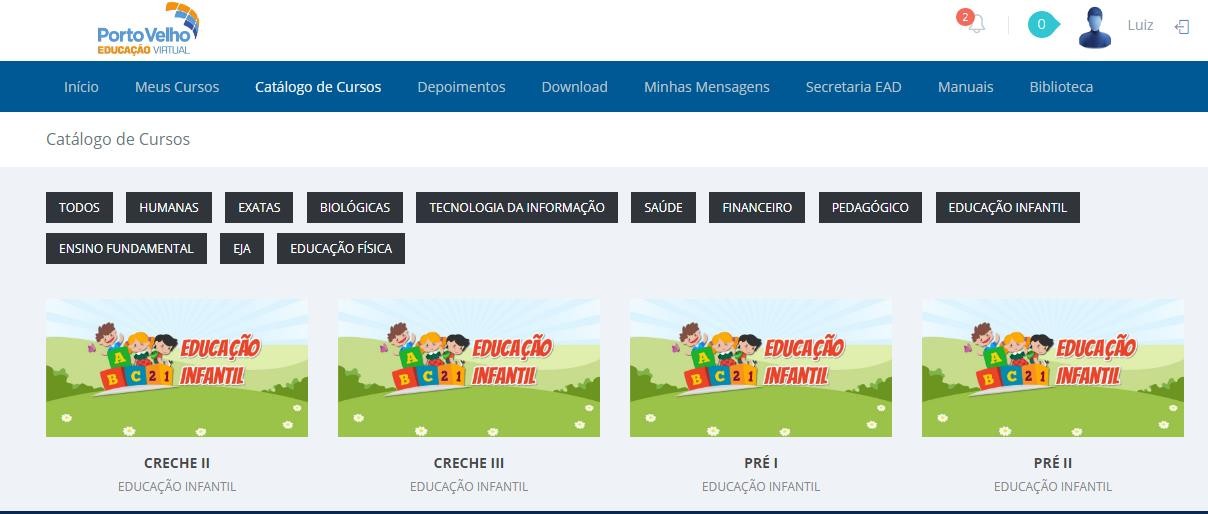 O Pai deve ver em qual desses seus filhos estuda e clique em cima onde vai aparecer o botão inscreva-se.Figura 05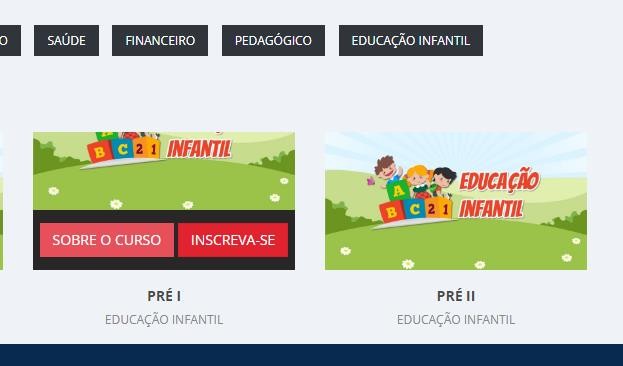 - Ensino Fundamental (Pais que tem criança no Ensino fundamental) figura 06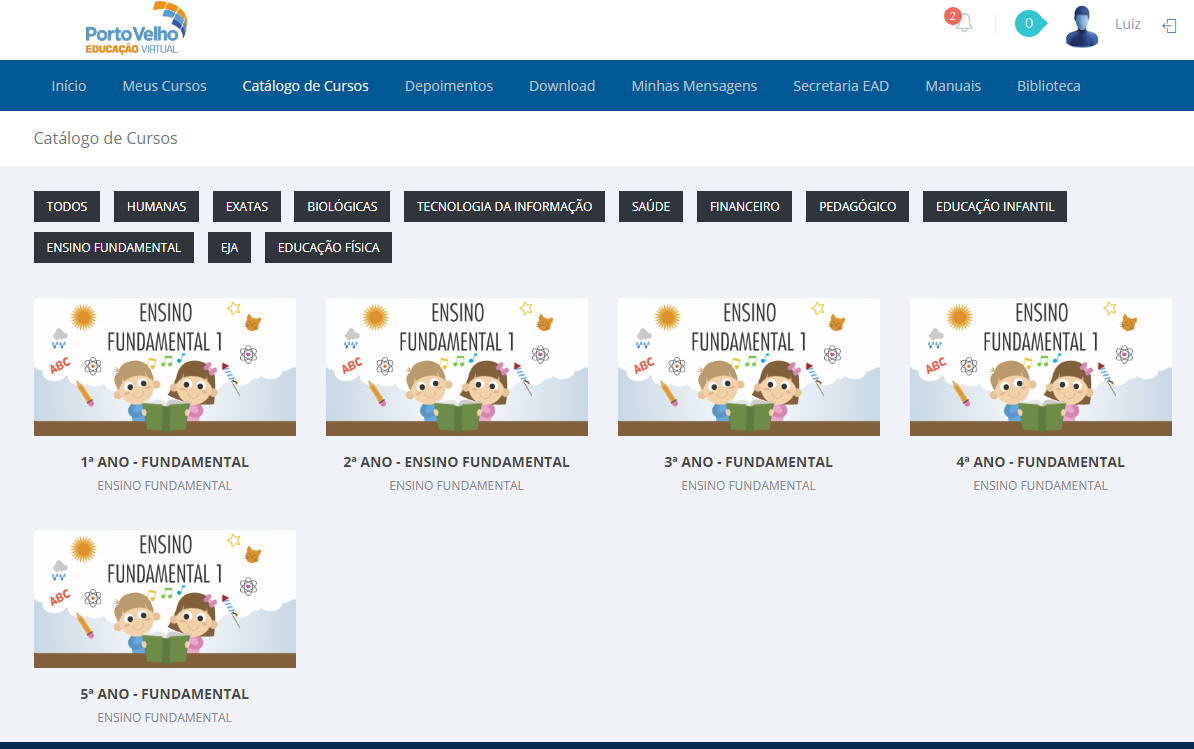 O Pai deve ver em qual desses seus filhos estuda e clique em cima onde vai aparecer o botão inscreva-se.Figura 07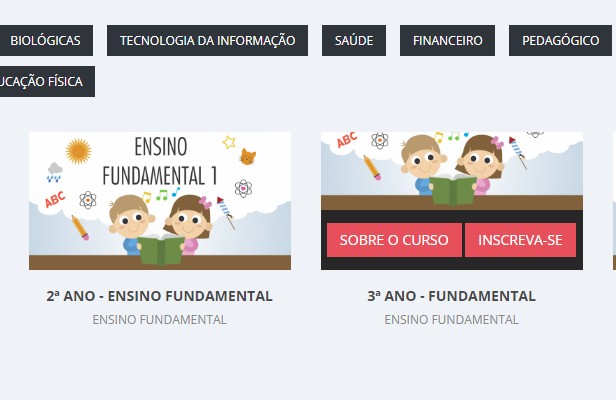 ¨6º Feito isso seu aluno estará cadastrado e matriculado em sua série:Depois basta você acessar o portal com seu usuário e senha onde mostrar esta tela sempre no inicio:Figura 08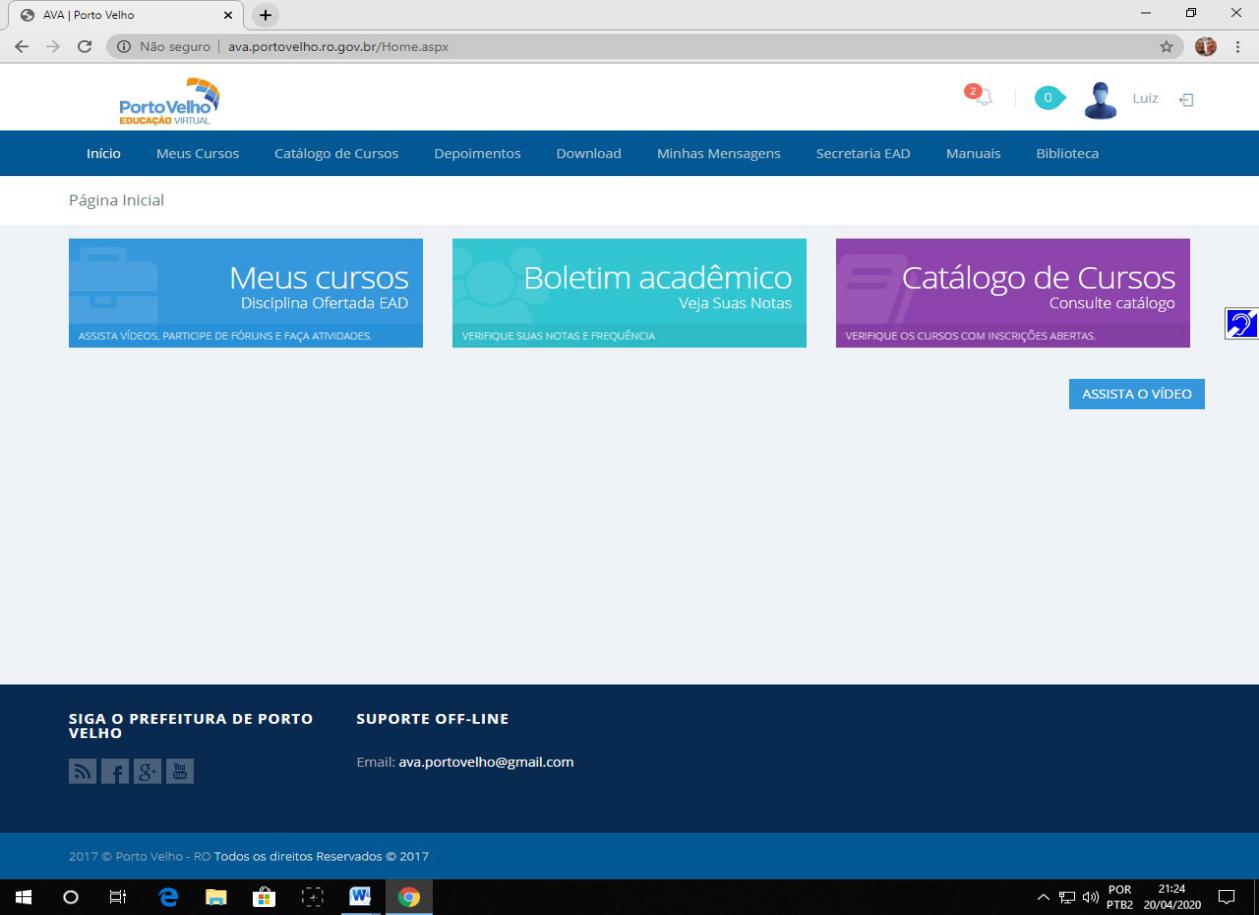 E só clicar no menu Meus Cursos e pronto, seu filho esta dentro do portal do AVAs, já recebendo suas atividades conforme imagens abaixo:Figura 09 (OBS: este passo aqui possivelmente vocês só conseguiram visualizar depois de 24hs de realizar a matricula do seu filho.)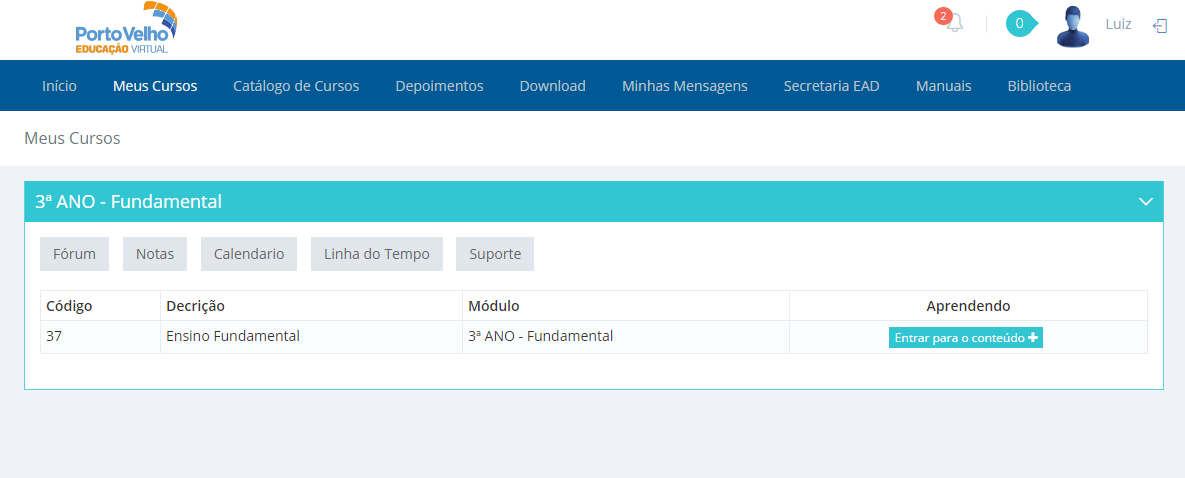 Depois clique onde esta indicando a seta na figura 09, para baixar as atividades conforme imagem a baixo:Figura 10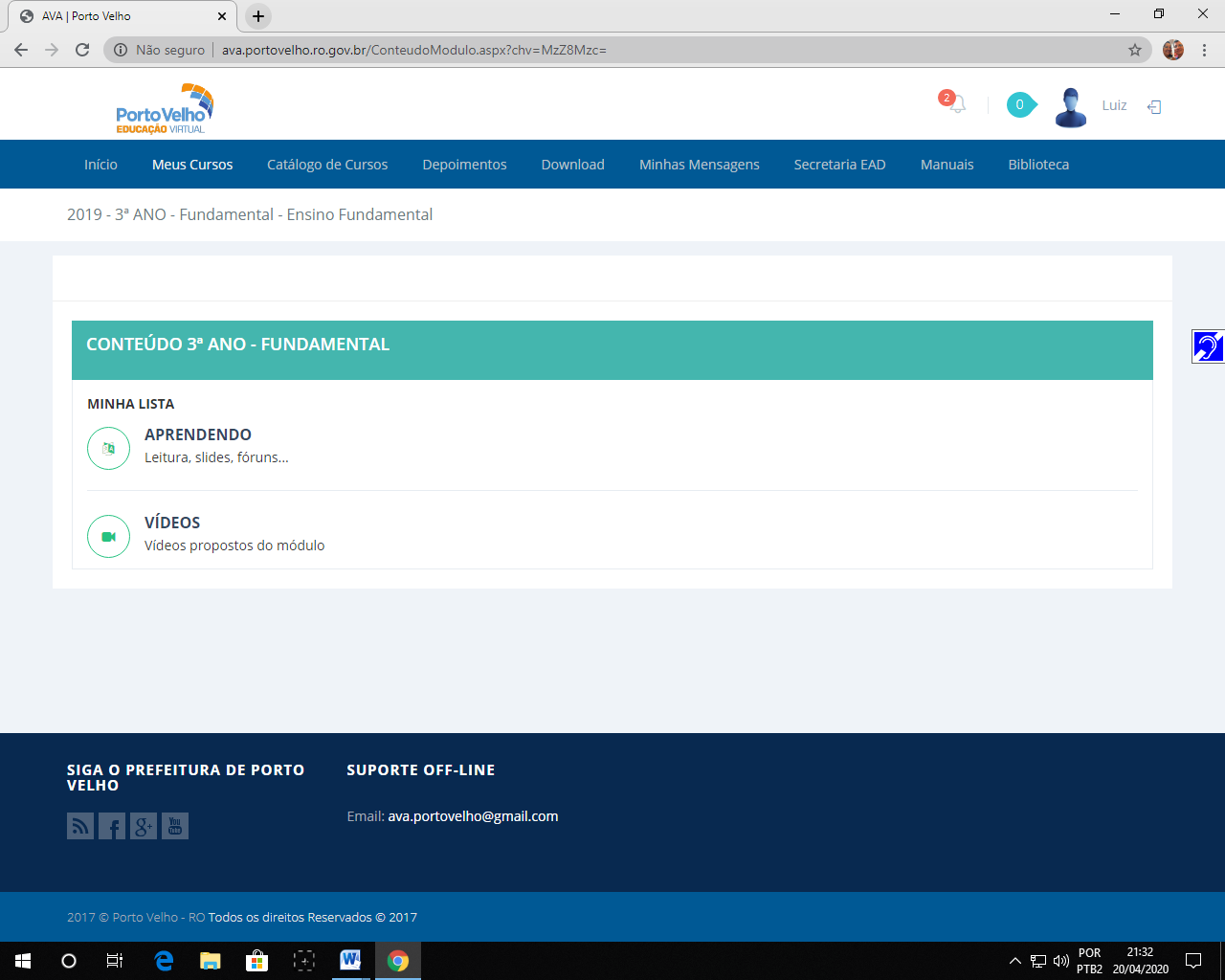 Depois você entra nas opções mostrada na figura 10 para ver as atividades conforme figura a baixo:Figura 11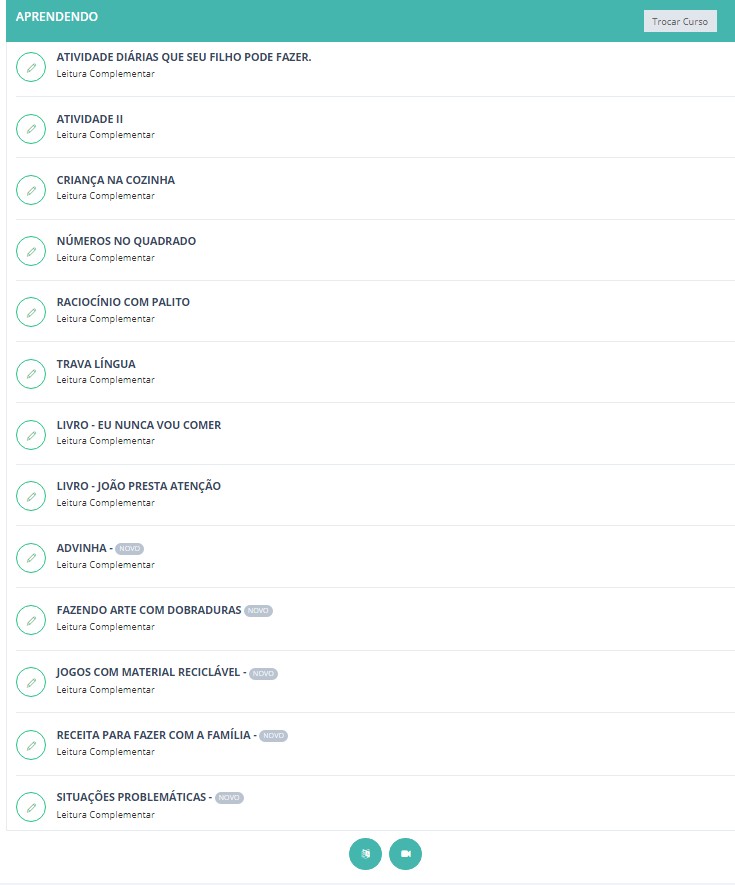 Espero ter ajudado e tirado as duvidas de muitos pais aqui neste material que montei, da forma mais explicada por cível. “Que Deus esteja Abençoando a todos nós”.